OCENJEVALNI LISTRAZISKOVALNE NALOGE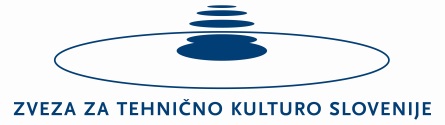 29. regijsko srečanje mladih raziskovalcev Spodnjega Podravja in Prlekije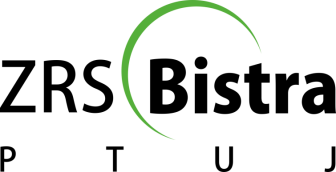 NASLOV NALOGEPODROČJEAVTOR/JI (ime in priimek)ŠOLA, KRAJMENTOR (ime in priimek)SOMENTOR/JA (ime in priimek)SKUPNO ŠTEVILO TOČKDOSEŽENO PRIZNANJEUVRSTITEV NA DRŽAVNO SREČANJE (obkroži)DANERECENZENT (ime in priimek, podpis)OSTALI RECENZENTI V SKUPINI(ime in priimek, podpis)KRAJ, DATUMOcena nalogemožno število točkdoseženo število točk     1.   Raziskovalna odličnost naloge30     2.   Jasno opredeljen namen raziskovalne naloge in njena izvirnost15     3.   Interpretacija rezultatov (preglednost, grafi, tabele)10     4.   Navajanje literature in citiranje (označeno v besedilu naloge)10     5.   Tehnična izvedba in dovršenost naloge (jezik, oblika, estetski izgled)5Ocena predstavitve in zagovora     6.   Zagovor-odgovarjanje na vprašanja (suverenost, poznavanje tematike)20     7.   Jezik (jasen, razumljiv…)5     8.   Časovno usklajena predstavitev naloge (bistvo problema, rezultati)5Skupaj točk100Kriteriji uvrstitve raziskovalnih nalogKriteriji uvrstitve raziskovalnih nalogod 90 do 100 točkzlato priznanjeod 75 do 89 točksrebrno priznanjeod 50 do 74 točkbronasto priznanjeMnenje recenzenta, utemeljitev ocene ter nasveti: